УВЕДОМЛЕНИЕо подготовке проекта и проведении публичных консультацийКомитет по управлению муниципальным имуществом администрации Промышленновского муниципального района уведомляет о подготовке проекта и проведении публичных консультаций в целях проведения оценки регулирующего воздействия проекта муниципального нормативного правовых актов:- Проект решения Совета народных депутатов Промышленновского муниципального района «Об утверждении положения об имущественной поддержке субъектов малого и среднего предпринимательства»;- Проект решения Совета народных депутатов Промышленновского муниципального района «О внесении дополнений и изменений в решение Совета народных депутатов Промышленновского муниципального района от 26.02.2015      № 125 «Об утверждении положения об оказании имущественной поддержки субъектам малого и среднего предпринимательства» (в редакции решений от 21.05.2015 № 147, от 20.08.2015 № 161,  от 12.05.2017 № 291, от 12.10.2016 № 316)»;- Проект решения Совета народных депутатов Промышленновского муниципального района «Об утверждении перечня муниципального имущества Промышленновского муниципального района, предназначенного для предоставления во владение и (или) в пользование субъектам малого и среднего предпринимательства и организациям, образующим инфраструктуру поддержки субъектов малого и среднего предпринимательства».Сроки проведения публичных консультаций: с 15.11.2017 по 29.11.2017.Способ направления предложений:Лично в 301 каб., по адресу электронной почты kumi_prom@mail.ruКонтактное лицо - Удовиченко Наталья Викторовна, 7-21-70Прилагаемые документы:Проект решения Совета народных депутатов Промышленновского муниципального района «Об утверждении положения об имущественной поддержке субъектов малого и среднего предпринимательства»;Проект решения Совета народных депутатов Промышленновского муниципального района «О внесении дополнений и изменений в решение Совета народных депутатов Промышленновского муниципального района от 26.02.2015      № 125 «Об утверждении положения об оказании имущественной поддержки субъектам малого и среднего предпринимательства» (в редакции решений от 21.05.2015 № 147, от 20.08.2015 № 161,  от 12.05.2017 № 291, от 12.10.2016 № 316)»;Проект решения Совета народных депутатов Промышленновского муниципального района «Об утверждении перечня муниципального имущества Промышленновского муниципального района, предназначенного для предоставления во владение и (или) в пользование субъектам малого и среднего предпринимательства и организациям, образующим инфраструктуру поддержки субъектов малого и среднего предпринимательства».                                                                                               ПРОЕКТРОССИЙСКАЯ ФЕДЕРАЦИЯКЕМЕРОВСКАЯ ОБЛАСТЬПРОМЫШЛЕННОВСКИЙ МУНИЦИПАЛЬНЫЙ РАЙОНСОВЕТ НАРОДНЫХ ДЕПУТАТОВПРОМЫШЛЕННОВСКОГО МУНИЦИПАЛЬНОГО РАЙОНА__ созыв, ___ заседаниеРЕШЕНИЕот ____________ № ______Об утверждении положения об имущественной поддержке субъектов малого и среднего предпринимательстваВ целях оказания имущественной поддержки субъектам малого и среднего предпринимательства в Промышленновском районе, в соответствии с Федеральным  законом от 24.07.2007 N 209-ФЗ "О развитии малого и среднего предпринимательства в Российской Федерации", пункта 4.1 постановления Правительства РФ от 21.08.2010 № 645 «Об имущественной поддержке субъектов малого и среднего предпринимательства при предоставлении федерального имущества», руководствуясь Уставом Промышленновского муниципального района, Совет депутатов Промышленновского муниципального района  решил:1. Утвердить прилагаемое Положение об имущественной поддержке субъектов  малого и среднего предпринимательств при предоставлении муниципального имущества. 2. Признать утратившим силу решение Совета народных депутатов Промышленновского муниципального района от 26.02.2015 № 125 «Об утверждении положения об оказании имущественной поддержки субъектам малого и среднего предпринимательства» (в ред. решений от 20.08.2015 № 161, от 21.05.2015 3 147, от 12.05.2017 № 291, от 12.10.2017 № 316).3. Решение вступает в силу с даты опубликования в районной газете «Эхо» и подлежит обнародованию на официальном сайте  администрации Промышленновского муниципального района.4. Контроль за исполнением настоящего решения возложить на председателя комиссии по вопросам бюджета, налоговой политики и финансам (Г.А. Дианова).УтвержденорешениемСовета народных депутатовПромышленновского муниципального районаот_____________ № _______Положениеоб  имущественной поддержке субъектов  малого и среднего предпринимательства при предоставлении муниципального имущества1. Положение об оказании имущественной поддержки субъектам малого и среднего предпринимательства» разработано в соответствии с федеральными законами от 06.10.2003 N 131-ФЗ "Об общих принципах организации местного самоуправления в Российской Федерации", от 24.07.2007 N 209-ФЗ "О развитии малого и среднего предпринимательства в Российской Федерации", от 26.07.2006 N 135-ФЗ "О защите конкуренции",  и определяет порядок и условия оказания имущественной поддержки субъектам малого и среднего предпринимательства (далее - Субъекты), пункта 4.1 постановления Правительства РФ от 21.08.2010 № 645 «Об имущественной поддержке субъектов малого и среднего предпринимательства при предоставлении федерального имущества», приказом Федеральной антимонопольной службы от 10.02.2010 № 67 «О порядке проведения конкурсов или аукционов на право заключения договоров аренды, договоров безвозмездного пользования, договоров доверительного управления имуществом, иных договоров, предусматривающих переход прав в отношении государственного или муниципального имущества, и перечне видов имущества, в отношении которого заключение указанных договоров может осуществляться путем проведения торгов в форме конкурса».2. Имущественная поддержка Субъектам осуществляется в виде предоставления в установленном порядке движимого и недвижимого муниципального имущества (за исключением земельных участков), включенного в перечень, во владение и (или) пользование на долгосрочной основе начинающим субъектам малого и среднего предпринимательства (от даты регистрации, которых прошло не более 1 года) и организациям, образующим инфраструктуру поддержки субъектов малого и среднего предпринимательства.Субъектам малого и среднего предпринимательства, занимающимся социально-значимыми видами деятельности, иными установленными муниципальной программой развития субъектов малого и среднего предпринимательства приоритетными видами деятельности, имущественная поддержка предоставляется на льготных условиях. 3.  Основными принципами имущественной поддержки являются:- заявительный порядок обращения Субъектов за оказанием имущественной поддержки;- оказание имущественной поддержки с соблюдением требований, установленных Федеральным законом от 26.07.2006 N 135-ФЗ "О защите конкуренции";- открытость процедуры оказания имущественной поддержки.4. Заявления Субъектов об оказании имущественной поддержки подаются в комитет по управлению муниципальным имуществом администрации Промышленновского муниципального района и рассматриваются в течение двух недель с момента их поступления.К заявлению прилагаются документы, подтверждающие соответствие заявителя условиям, установленным ст. 4 Федерального закона от 24.07.2007 N 209-ФЗ "О развитии малого и среднего предпринимательства в Российской Федерации".По результатам рассмотрения заявлений принимается одно из следующих решений:- о заключении договора аренды без проведения торгов в случаях, предусмотренных Федеральным законом от 26.07.2006 N 135-ФЗ "О защите конкуренции";- о проведении торгов;- об отказе в предоставлении имущественной поддержки.О принятом решении комитет по управлению муниципальным имуществом администрации Промышленновского муниципального района уведомляет заявителя в течение пяти дней со дня его принятия.5. Переданное Субъектам муниципальное имущество должно использоваться по целевому назначению.6. Запрещаются продажа переданного Субъектам муниципального имущества, переуступка прав пользования им, передача прав пользования им в залог и внесение прав пользования таким имуществом в уставной капитал любых других субъектов хозяйственной деятельности за исключением возмездного отчуждения такого имущества в собственность Субъектов в соответствии с частью 2.1 статьи 9 Федерального закона от 22.07.2008 N 159-ФЗ "Об особенностях отчуждения недвижимого имущества, находящегося в государственной собственности субъектов Российской Федерации или в муниципальной собственности и арендуемого субъектами малого и среднего предпринимательства, и о внесении изменений в отдельные законодательные акты Российской Федерации".7.  Перечень ведется в соответствии  с прилагаемыми  Правилами формирования, ведения и обязательного опубликования перечня муниципального имущества, свободного от прав третьих лиц (за исключением имущественных прав субъектов малого и среднего предпринимательства).8. Стартовый размер арендной платы при проведении конкурсов и аукционов на право заключения договоров аренды с субъектами малого и среднего предпринимательства в отношении муниципального имущества, включенного в Перечень, определяется на основании отчета об оценке рыночной арендной платы, подготовленного в соответствии с законодательством Российской Федерации об оценочной деятельности.9.  В течение года с даты включения муниципального имущества в Перечень Комитет по управлению муниципальным имуществом администрации Промышленновского муниципального района объявляет аукцион (конкурс) на право заключения договора, предусматривающего переход прав владения и (или) пользования в отношении указанного имущества, среди субъектов малого и среднего предпринимательства и организаций, образующих инфраструктуру поддержки субъектов малого и среднего предпринимательства, или осуществляет предоставление такого имущества по заявлению указанных лиц в случаях, предусмотренных Федеральным законом "О защите конкуренции".10. При заключении с субъектами малого и среднего предпринимательства договоров аренды в отношении муниципального имущества, включенного в Перечень, предусматривать следующие условия:а) срок договора аренды составляет не менее 5 лет;б) арендная плата вносится в следующем порядке:в первый год аренды - 40 процентов размера арендной платы;во второй год аренды - 60 процентов размера арендной платы;в третий год аренды - 80 процентов размера арендной платы;в четвертый год аренды и далее - 100 процентов размера арендной платы.Срок договора может быть уменьшен на основании поданного до заключения такого договора заявления лица, приобретающего права владения и (или) пользования.Приложение к положению«Об имущественной поддержке субъектов малого и среднего предпринимательства», утвержденного решениемСовета народных депутатовПромышленновского муниципального районаот_____________ № _______Правила формирования, ведения, обязательного опубликования перечня муниципального имущества Промышленновского муниципального района, свободного от прав третьих лиц (за исключением имущественных прав субъектов малого и среднего предпринимательства)1. Настоящие Правила определяют порядок формирования, ведения и опубликования перечня муниципального имущества Промышленновского муниципального района, свободного от прав третьих лиц (за исключением имущественных прав субъектов малого и среднего предпринимательства) (далее - Перечень), в целях предоставления муниципального имущества во владение и (или) в пользование на долгосрочной основе субъектам малого и среднего предпринимательства и организациям, образующим инфраструктуру поддержки субъектов малого и среднего предпринимательства.2. В Перечень вносятся сведения о муниципальном имуществе, находящемся в собственности Промышленновского муниципального района (далее - муниципальное имущество), соответствующем следующим критериям:а) муниципальное имущество свободно от прав третьих лиц (за исключением имущественных прав субъектов малого и среднего предпринимательства);б) муниципальное имущество не ограничено в обороте;в) муниципальное имущество не является объектом религиозного назначения;г) муниципальное имущество не является объектом незавершенного строительства;д) в отношении муниципального имущества не принято решение органов местного самоуправления о предоставлении его иным лицам;е) муниципальное имущество не включено в прогнозный план (программу) приватизации муниципального имущества;ж) муниципальное имущество не признано аварийным и подлежащим сносу или реконструкции.3. Внесение сведений о муниципальном имуществе в Перечень (в том числе ежегодное дополнение), а также исключение сведений о муниципальном имуществе из Перечня осуществляются на основании решения Совета народных депутатов Промышленновского  муниципального района.4. Комитет по управлению муниципальным имуществом администрации Промышленновского муниципального района  осуществляет формирование,  ведение (в том числе ежегодное дополнение) и обязательное опубликование перечня муниципального имущества, свободного от прав третьих лиц (за исключением имущественных прав субъектов малого и среднего предпринимательства), в целях предоставления муниципального имущества во владение и (или) пользование на долгосрочной основе субъектам малого и среднего предпринимательства и организациям, образующим инфраструктуру поддержки субъектов малого и среднего предпринимательства.5. Сведения о муниципальном имуществе вправе исключить из Перечня, если в течение 2 лет со дня включения сведений о муниципальном имуществе в Перечень в отношении такого имущества от субъектов малого и среднего предпринимательства или организаций, образующих инфраструктуру поддержки субъектов малого и среднего предпринимательства, не поступило:а) ни одной заявки на участие в аукционе (конкурсе) на право заключения договора, предусматривающего переход прав владения и (или) пользования в отношении муниципального имущества;б) ни одного заявления о предоставлении муниципального имущества, в отношении которого заключение указанного договора может быть осуществлено без проведения аукциона (конкурса) в случаях, предусмотренных Федеральным законом «О защите конкуренции».6. Сведения о муниципальном имуществе подлежат исключению из Перечня в одном из следующих случаев:а) в отношении муниципального имущества принято решение о его использовании для муниципальных нужд либо для иных целей;б) право муниципальной собственности на имущество прекращено по решению суда или в ином установленном законом порядке.7. Сведения о муниципальном имуществе вносятся в Перечень по форме, согласно приложению  № 1.8. Ведение Перечня осуществляется Комитетом по управлению муниципальным имуществом администрации Промышленновского муниципального района в электронной форме, по итогам календарного года распечатываются на бумажном носителе.9. Перечень и внесенные в него изменения подлежат:а) обязательному опубликованию в газете «Эхо» - в течение 10 рабочих дней со дня утверждения;б) размещению на официальном интернет-сайте администрации Промышленновского муниципального района в информационно-телекоммуникационной сети «Интернет» (в том числе в форме открытых данных) - в течение 3 рабочих дней со дня утверждения.Приложение № 1 Переченьмуниципального имущества Промышленновского муниципального района, предназначенного для предоставления во владениеи (или) в пользование субъектам малого и среднегопредпринимательства и организациям, образующиминфраструктуру поддержки субъектов малого и среднегопредпринимательства			                                                     ПроектКемеровская областьПромышленновский муниципальный районСовет народных депутатов Промышленновского муниципального района 5 созыв, _________заседаниеРЕШЕНИЕот _____________2017   №_______О внесении дополнений и изменений в решение Совета народных депутатов Промышленновского муниципального района от 26.02.2015      № 125 «Об утверждении положения об оказании имущественной поддержки субъектам малого и среднего предпринимательства»              (в редакции решений от 21.05.2015 № 147, от 20.08.2015 № 161,                  от 12.05.2017 № 291, от 12.10.2016 № 316)	В соответствии с положением об оказании имущественной поддержки субъектам малого и среднего предпринимательства, утвержденным решением Совета народных депутатов Промышленновского муниципального района 28.02.2015 № 125, в целях оказания имущественной поддержки субъектам малого и среднего бизнеса, рассмотрев документы, предоставленные комитетом по управлению муниципальным имуществом администрации Промышленновского муниципального района, Совет народных депутатов Промышленновского муниципального района РЕШИЛ:	1. Внести дополнения и изменения в решение Совета народных депутатов Промышленновского муниципального района от 26.02.2015                    № 125» Об утверждении положения об оказании имущественной поддержки субъектам малого и среднего предпринимательства» ( в редакции решений от 20.08.2015 № 161, 21.05.2015 № 147, от 12.05.2017 № 291, от 12.10.2017        № 316) 	1.1. исключить из перечня муниципального имущества, предназначенного для оказания поддержки субъектам малого и среднего предпринимательства:2. Решение вступает в силу даты опубликования   в районной  газете «Эхо»  и подлежит обнародованию на официальном сайте администрации Промышленновского муниципального района, размещению на официальном сайте www.torgi.gov.ru.3. Контроль за исполнением возложить на председателя комиссии по вопросам бюджета, налоговой политики и финансам (Г.А. Дианова).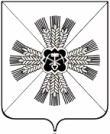                                                                                                                ПРОЕКТРОССИЙСКАЯ ФЕДЕРАЦИЯКЕМЕРОВСКАЯ ОБЛАСТЬПРОМЫШЛЕННОВСКИЙ МУНИЦИПАЛЬНЫЙ РАЙОНСОВЕТ НАРОДНЫХ ДЕПУТАТОВПРОМЫШЛЕННОВСКОГО МУНИЦИПАЛЬНОГО РАЙОНА__ созыв, ___ заседаниеРЕШЕНИЕот ____________ № ______Об утверждении перечня муниципального имущества Промышленновского муниципального района, предназначенного для предоставления во владениеи (или) в пользование субъектам малого и среднегопредпринимательства и организациям, образующиминфраструктуру поддержки субъектов малого и среднегопредпринимательстваВ целях оказания имущественной поддержки субъектам малого и среднего предпринимательства в Промышленновском районе, в соответствии с Федеральным  законом от 24.07.2007 N 209-ФЗ "О развитии малого и среднего предпринимательства в Российской Федерации", Положением об имущественной поддержке субъектов  малого и среднего предпринимательств при предоставлении муниципального имущества, утвержденного решением Совета народных депутатов Промышленновского муниципального района от_____ №_____, руководствуясь Уставом Промышленновского муниципального района, Совет депутатов Промышленновского муниципального района  решил:1. Утвердить прилагаемый перечень муниципального имущества Промышленновского муниципального района, предназначенного для предоставления во владение и (или) в пользование субъектам малого и среднего предпринимательства и организациям, образующим инфраструктуру поддержки субъектов малого и среднего предпринимательства.2. Решение вступает в силу с даты опубликования в районной газете «Эхо» и подлежит обнародованию на официальном сайте  администрации Промышленновского муниципального района.3. Контроль за исполнением настоящего решения возложить на председателя комиссии по вопросам бюджета, налоговой политики и финансам (Г.А. Дианова).УтвержденорешениемСовета народных депутатовПромышленновского муниципального районаот_____________ № _______ Переченьмуниципального имущества Промышленновского муниципального района, предназначенного для предоставления во владениеи (или) в пользование субъектам малого и среднегопредпринимательства и организациям, образующиминфраструктуру поддержки субъектов малого и среднегопредпринимательстваN п/пНаименование имуществаАдрес (для недвижимого имущества)Индивидуализирующие характеристики (площадь, кв. м, протяженность, м - для недвижимого имущества; марка, модель, год выпуска - для движимого имущества)1234№ п/пНаименование имущества Площадь, кв.м.Год ввода в эксплуатацию  Адрес14.Нежилые помещения в здании (номера на поэтажном плане 1,2) 64,91937Кемеровская область, Промышленновский район,                             пгт. Промышленная, ул.Коммунистическая,20N п/пНаименование имуществаАдрес (для недвижимого имущества)Индивидуализирующие характеристики (площадь, кв. м, протяженность, м - для недвижимого имущества; марка, модель, год выпуска - для движимого имущества)12341Трактор Versatile 2375-V21c. ЛебедиООО «Лебеди»2011 год выпуска2Нежилое помещениепгт.Промышленная,ул.Коммунистическая, 20, пом.1189,5 кв.м.1936 год ввода в эксплуатацию3Нежилое помещениепгт.Промышленная,ул.Коммунистическая, 20, пом.247,6 кв.м.1936 год ввода в эксплуатацию